 Múzeumpedagógiai és művészeti foglalkozások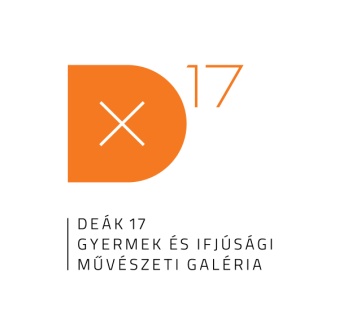 Világörökség pályázatokTisztelt Intézményvezetők és Pedagógusok!Az alábbiakban Galériánk aktuális múzeumpedagógiai foglalkozását, kreatív péntek délutáni foglalkozásait és két Világörökséghez kapcsolód pályázatot olvashatnak.MESEVÁROS-BUDAPEST múzeumpedagógiai foglalkozás	Kiállításunk Budapest sajátos nézőpontját tárja fel, a gyerekeknek szánt könyvek illusztrációin át megjelenő arcát veszi górcső alá. A tárlat mintegy húsz neves hazai gyermekkönyv illusztrátor eredeti alkotását mutatja be, lapozható könyvek, társasjátékok, filmek és egy interaktív várostérkép segítségével. A kiállítás interaktív megismerése és múzeumpedagógiai foglalkozásaink során megtapasztaljuk, hogy Budapest egy olyan nagy múltú kincsestár, amely minden figyelmes szemlélő számára új meglepetéseket tartogat. A személyes felfedezés, az egyénileg megformált városkép szabadsága ez, amely bő mozgásteret enged a kisebb és a nagyobb korosztály számára is.Választható foglalkozások:Budapesti nyomkereső 	Korhatár nélkül. Ajánlott idő: 1,5 óraA Főváros mozdulatlan lakói	8-14 éveseknek. Ajánlott idő: 1, 5 óraBudapesti mémek	14-18 éveseknek. Ajánlott idő: 1, 5 óraTervezz várost! Várostervezés-projektmenedzsment foglalkozás	14-18 éveseknek. Ajánlott idő: 1,5 óraA foglalkozások ingyenesek, regisztráció: muzeumpedagogia@deak17galeria.huA kiállításról és a múzeumpedagógia foglalkozásról bővebb információ honlapunkon és a mellékletben.péntekD – Kreatív péntek délutáni foglalkozásokTavaszi camera obscura workshop	Korosztály: 10-18 évLétszám: max. 12 fő/alkalomIdőpontok: havonta 1x péntekenként 15 és 17 óra között. Érkezés: 14:45-igA camera obscura (jelentése: sötét kamra) vagy lyukkamera lencsetag nélküli optikai eszköz, mely a környezet vizuális leképezésére szolgál. A fényképezőgép őse, mely nagy hatással volt a fotográfia kialakulására és fejlődésére. A foglalkozás során a diákok elkészíthetik saját fotókamerájukat, portrét, természet- és épületfotókat, tavaszi életképeket készíthetnek. Januártól havi egy alkalommal folytatódik a péntekD – Kreatív péntek délutáni foglalkozások a Deák17 Galériában. Ezeken az alkalmakon az iskolai rajzórák gyakorlatait hátunk mögött hagyva, az ötletek és alkotás szabad formáit felhasználva, a képzőművészet határterületeit fedezzük fel.A sorozat alkalmai együtt és külön-külön is kifejtik fejlesztő hatásukat.3.     Világörökséghez kapcsolódó művészeti pályázatok3.1. A Világörökség Városok Szervezete videópályázatot hirdet „Az én városom, a mi Világörökségünk” címmel.  Budapest Főváros Önkormányzata, mint az OWHC szervezet tagja a Deák 17 Galéria közreműködésével várja a jelentkezéseket a verseny első fordulójára, melyen kiválasztásra kerül mindkét kategória legjobbja, akik részt vehetnek a nemzetközi megmérettetésen.Részletek a honlapunkon és a mellékletben!3.2. Világörökség - ahogyan a fiatalok látják 2017A pályázatra iskolás gyerekek részvételét várják, akik vagy saját világörökség városukat vagy a világ bármely világörökség városát képeslapban reprezentálják alkotó fantáziájukkal.Részletek a honlapunkon és a mellékletben!Részvételükre számítunk, üdvözlettel:Kaposi Dorka
igazgató
Deák 17 Gyermek és Ifjúsági Művészeti Galéria